Protokół Nr 15/19z posiedzenia Zarządu Powiatu Jarocińskiegow dniu 19 lutego 2019 r. Termin posiedzenia Zarządu na dzień 19 lutego 2019 r. został ustalony przez  p. Starostę. W obradach wzięło udział trzech Członków Zarządu zgodnie z listą obecności. W posiedzeniu uczestniczyli także:Jacek Jędrzejak - Skarbnik Powiatu,Jan Bartczak – Sekretarz Powiatu,Krzysztof Sobczak – Naczelnik Wydziału Geodezji i Gospodarki Nieruchomościami. Starosta p. Lidia Czechak rozpoczęła posiedzenie, witając wszystkich przybyłych. Ad. pkt. 2Starosta, przedłożyła do zatwierdzenia porządek obrad i zapytał, czy ktoś chce wnieść do niego uwagi. Zarząd w składzie Starosta, Wicestarosta oraz M. Drzazga jednogłośnie, bez uwag zatwierdził przedłożony porządek obrad. Posiedzenie Zarządu przebiegło zgodnie 
z następującym porządkiem:  Otwarcie posiedzenia.Przyjęcie proponowanego porządku obrad.Przyjęcie protokołu nr 14/19 z posiedzenia Zarządu w dniu 14 lutego 2019 r.Rozpatrzenie pisma Wydziału Geodezji i Gospodarki Nieruchomościami nr GGN-GN.3026.2.2019.ZM w sprawie zmian w planie finansowym na 2019 rok.Rozpatrzenie pisma Komendanta Powiatowego Policji w Jarocinie nr RW-IP/RU-237-1/2019 dotyczące dofinansowania zakupu samochodu.Rozpatrzenie pisma Komendy Powiatowej Państwowej Straży Pożarnej w Jarocinie nr PZ-PT.0761.1.2019 dotyczące dofinansowania kamery termowizyjnej.Rozpatrzenie pisma Powiatowego Inspektora Nadzoru Budowlanego nr PINB.311.2.2.2019.BL w sprawie zmian w planie finansowym na 2019 rok.Przyjęcie do wiadomości pisma Wójta Gminy Kotlin dotyczące zabezpieczenia w planie budżetu na rok 2019 pomocy finansowej.Rozpatrzenie pisma Powiatowego Urzędu Pracy w Jarocinie nr FK.0320.7.2019 w sprawie zmian w planie finansowym na 2019 rok.Rozpatrzenie pisma I Liceum Ogólnokształcącego w Jarocinie nr ILO.3110.1.2019 w sprawie refundacji nakładów poniesionych na usunięcie awarii.Zapoznanie się z pismem I Liceum Ogólnokształcącego w Jarocinie nr ILO.2012.2.2019 dotyczącym wykazu umów najmu.Rozpatrzenie pisma Zespołu Szkół Przyrodniczo - Biznesowych w Tarcach nr ZSP-B.413.1.2019 dotyczące wyrażenia zgody na nauczanie indywidualnego dla ucznia szkoły.Rozpatrzenie pisma Wydziału Oświaty i Spraw Społecznych nr O.042.4.2016 w sprawie zmian w planie finansowym na 2019 r.Rozpatrzenie pisma Wydziału Oświaty i Spraw Społecznych nr O.042.6.2016 w sprawie zmian w planie finansowym na 2019 r.Rozpatrzenie pisma Wydziału Oświaty i Spraw Społecznych nr O.3026.4.2019 w sprawie zmian w planie finansowym na 2019 r.Rozpatrzenie pisma Domu Pomocy Społecznej w Kotlinie nr DPS-0303-13-19 w sprawie zmian w planie finansowym na 2019 rok.Rozpatrzenie pisma Referatu Organizacyjnego i Bezpieczeństwa nr A-OB.3026.5.2019 w sprawie zmian w planie finansowym na 2019 rok.Rozpatrzenie pisma Referatu Budownictwa i Środowiska nr BS.3032.3.2019.FS w sprawie zmian w planie finansowym na 2019 rok.Rozpatrzenie pisma Szpitala Powiatowego w Jarocinie nr SZP/P/43/2019 dotyczącego odpowiedzi na pismo z dnia 23.01.2019 r.Rozpatrzenie pisma Szpitala Powiatowego w Jarocinie nr SZP/P/42/2019 dotyczącego sfinansowania dodatkowych wydatków.Zapoznanie się z pismem Szpitala Powiatowego w Jarocinie nr SZP-P-51-2019 dotyczącym szacunkowych kosztów sprzętu do wyposażenia sali cesarskich cięć i karetki.Rozpatrzenie pisma VEOLIA Energia Poznań w sprawie informacji ofertowej dotyczącej podłączenia Szpitala Powiatowego w Jarocinie.Rozpatrzenie pisma VEOLIA Energia Poznań w sprawie informacji ofertowej dotyczącej podłączenia Zespołów Szkół Ponadgimnazjalnych nr 1 i 2 wraz z halą sportową.Rozpatrzenie wniosku Klubu Żeglarskiego "Wodniak" Jarocin dotyczącego przedłużenia użytkowania nieruchomości.Rozpatrzenie wniosku Uczniowskiego Klubu sportowego "Przełaj" o ufundowanie dyplomów, medali oraz pucharów.Rozpatrzenie wniosku Polskiego Związku Emerytów, Rencistów i Inwalidów w Jarocinie dotyczącego dofinansowania obchodów z okazji Światowego Dnia Inwalidy.Rozpatrzenie pisma Urzędu Miejskiego w Jarocinie nr WK.1823.3.2019 dotyczącego rozważenia możliwości podjęcia uchwały.Zestawienie realizacji wynagrodzeń osobowych pracowników w 2019 r. w jednostkach oświatowych publicznych.Rozpatrzenie wniosku Komisji Rolnictwa i Ochrony Środowiska nr A-OB-BR.0014.8.2019 o zwrócenie się do Krajowego Ośrodka Wsparcia Rolnictwa.Zapoznanie się z pismem Ministra Finansów nr ST8.4750.2.2019 dotyczącym subwencji ogólnej.Informacja dla Zarządu w zakresie finansowania oświaty. Stan na dzień 15.02.2019 r.Zaangażowanie przedsięwzięć zapisanych w WPF wg stanu na dzień 31.01.2019 r.Finansowanie przedsięwzięć zapisanych w WPF wg stanu na dzień 31.01.2019 r.Rozpatrzenie projektu uchwały Zarządu Powiatu Jarocińskiego w sprawie regulaminu organizacyjnego Powiatowego Centrum Pomocy Rodzinie w Jarocinie.Rozpatrzenie projektu uchwały Zarządu Powiatu Jarocińskiego w sprawie opracowania planu finansowego urzędu jednostki samorządu terytorialnego na 2019 rokRozpatrzenie projektu uchwały Zarządu Powiatu Jarocińskiego w sprawie opracowania planu finansowego zadań z zakresu administracji rządowej oraz innych zadań zleconych powiatowi na 2019 rokZatwierdzenie projektu uchwały Rady Powiatu Jarocińskiego zmieniającej uchwałę w sprawie powierzenia Gminie Jarocin zadania publicznego założenia i prowadzenia Szkolnego Schroniska Młodzieżowego nr 4 w Jarocinie oraz Szkolnego Schroniska Młodzieżowego w Witaszycach.Zatwierdzenie projektu uchwały Rady Powiatu Jarocińskiego w sprawie uchwalenia Powiatowego Programu Zapobiegania Przestępczości oraz Ochrony Bezpieczeństwa Obywateli i Porządku Publicznego dla Powiatu Jarocińskiego.Rozpatrzenie projektu uchwały Rady Powiatu Jarocińskiego w sprawie określenia zadań, na które przeznacza się środki Państwowego Funduszu Rehabilitacji Osób Niepełnosprawnych przekazane przez Prezesa Zarządu Funduszu Powiatowi Jarocińskiemu na 2019 rok.Rozpatrzenie projektu uchwały Rady Powiatu Jarocińskiego w sprawie przyjęcia Powiatowego Programu Rozwoju Pieczy Zastępczej na lata 2019-2021. Zatwierdzenie uchwały Rady Powiatu Jarocińskiego zmieniająca uchwałę w sprawie ustalenia Wieloletniej Prognozy Finansowej Powiatu Jarocińskiego na lata 2019 - 2030Zatwierdzenie uchwały Rady Powiatu Jarocińskiego zmieniająca uchwałę w sprawie uchwalenia budżetu Powiatu Jarocińskiego na 2019 r.Zadania zarządu wynikające z art. 30a ustawy o samorządzie powiatowym.Sprawy pozostałe.Ad. pkt. 3Starosta przedłożyła do przyjęcia protokół nr 14/19 z posiedzenia Zarządu w dniu 14 lutego 2019 r. Zapytała, czy któryś z Członków Zarządu wnosi do niego zastrzeżenia lub uwagi?Zarząd nie wniósł uwag do protokołu. Jednogłośnie Zarząd w składzie Starosta, Wicestarosta oraz M. Drzazga zatwierdził jego treść.Ad. pkt. 4Starosta przedłożyła do rozpatrzenia pismo Wydziału Geodezji i Gospodarki Nieruchomościami nr GGN-GN.3026.2.2019.ZM w sprawie zmian w planie finansowym na 2019 rok. Pismo stanowi załącznik nr 1 do protokołu.Wydział Geodezji i Gospodarki Nieruchomościami zwrócił się o zwiększenie planu finansowego w rozdziale 71012 § 4300 o kwotę 21 525,00 zł. Środki finansowe mają zostać przeznaczone na pokrycie kosztów związanych z wdrożeniem i rocznym utrzymaniem modułów: GEO-INFO Administrator oraz GEO-INFO Portal.Pan Krzysztof Sobczak – złożyłem wniosek o utworzenie portalu.  W ubiegłym roku w ramach WRPO zrobiliśmy cyfryzację zasobów geodezyjnych, w ramach tego było utworzenie dwóch nowych usług dla rzeczoznawców majątkowych i dla komorników. Starosta -  w planie jest 50 tys. zł na to. Nie wiemy skąd się wzięła kwota dodatkowa 21 525,00 zł?Pan Krzysztof Sobczak – na dodatkowy portal polegający na publikacji danych ewidencyjnych, obsługi rzeczoznawców majątkowych, obsługi komorników i moduł do administrowania całego systemu zdalnie. Informatyk mógłby administrować ten system zdalnie. Starosta - GEO-INFO Portal mamy obowiązek posiadać czy chcemy go wdrożyć jako ułatwienie dla komorników i rzeczoznawców majątkowych?Pan Krzysztof Sobczak – po pierwsze jest to przejrzystość, bo jest jeden link do strony portalu i tam są wszystkie zakładki. Każdy, który korzysta ma przegląd wszystkich działek, jakie są budynki. Jeżeli ma uprawnienia do korzystania z danych ewidencyjnych klika na ikonkę…Starosta - GEO-INFO nam tego nie daje?Pan Krzysztof Sobczak – GEO-INFO jest programem wewnętrznym do wprowadzenia powiatowego zasobu, a portal jest to publikacja wszystkiego na zewnątrz. Wicestarosta – roczne utrzymanie tego portalu ile będzie kosztowało?Pan Krzysztof Sobczak – w przyszłym roku nie płacimy, a w następnych latach około 3 tys. zł rocznie. Zarząd jednogłośnie w składzie Starosta, Wicestarosta, M. Drzazga podjął decyzje o rozpatrzeniu pisma w terminie późniejszym. Ad. pkt. 5Starosta przedłożyła do rozpatrzenia pismo Komendanta Powiatowego Policji w Jarocinie nr RW-IP/RU-237-1/2019 dotyczące dofinansowania zakupu samochodu. Pismo stanowi załącznik nr 2 do protokołu.Komendant ponownie zwrócił się z prośbą o możliwość współfinansowania zakupu radiowozu oznakowanego z przeznaczeniem dla Komendy Powiatowej Policji w Jarocinie. Poinformował, że otrzymał najnowsze wytyczne z Komendy Wojewódzkiej Policji w Poznaniu dotyczące zakupu pojazdu. Z informacji wynika, iż koszt samochodu osobowego segment C w wersji oznakowanej kształtuje się w kwocie 45 000 zł. Powyższa kwota stanowić będzie 50% ceny pojazdu, a pozostała kwota dofinansowana będzie ze środków Komendy Wojewódzkiej Policji w Poznaniu.Zarząd jednogłośnie w składzie Starosta, Wicestarosta, M. Drzazga wyraził zgodę na wniosek. Zakup zostanie sfinansowany po stronie powiatu z wolnych środków pozostałych po rozliczeniu 2018 r.Ad. pkt. 6 Starosta przedłożyła do rozpatrzenia pismo Komendy Powiatowej Państwowej Straży Pożarnej w Jarocinie nr PZ-PT.0761.1.2019 dotyczące dofinansowania kamery termowizyjnej. Pismo stanowi załącznik nr 3 do protokołu.Komendant zwrócił się z prośbą o uwzględnienie w wydatkach budżetowych Starostwa Powiatowego w Jarocinie na rok 2019 wydatku w sumie 15.000,00 zł na zakup kamery termowizyjnej o całkowitej wartości 30.000,00 zł. Kwotę 15.000,00 zł Straż otrzyma 
z Wojewódzkiego Funduszu Ochrony Środowiska i Gospodarki Wodnej w Poznaniu.Zarząd jednogłośnie w składzie Starosta, Wicestarosta, M. Drzazga wyraził zgodę na wniosek. Zakup zostanie sfinansowany po stronie powiatu z wolnych środków pozostałych po rozliczeniu 2018 r.Ad. pkt. 7 Starosta przedłożyła do rozpatrzenia pismo Powiatowego Inspektora Nadzoru Budowlanego nr PINB.311.2.2.2019.BL w sprawie zmian w planie finansowym na 2019 rok. Pismo stanowi załącznik nr 4 do protokołu.Powiatowy Inspektor Nadzoru Budowlanego zwrócił się o zmiany w planie finansowym na 2019 rok pomiędzy paragrafami. Zarząd jednogłośnie w składzie Starosta, Wicestarosta, M. Drzazga wyraził zgodę na zmiany.Ad. pkt. 8 Zarząd w składzie Starosta, Wicestarosta, M. Drzazga zapoznał się z pismem Wójta Gminy Kotlin dotyczące zabezpieczenia w planie budżetu na rok 2019 pomocy finansowej. Pismo stanowi załącznik nr 5 do protokołu.Wójt Kotlina w odpowiedzi na pismo z dnia 19 września 2018 r. w sprawie zabezpieczenia w planie budżetu na rok 2019 pomocy finansowej w wysokości 1 mln zł z przeznaczeniem na realizację inwestycji pn. „Przebudowa drogi powiatowej nr 4202 P na odcinku Magnuszewice – Kotlin” poinformował, że ze względu na brak środków pieniężnych nie ma możliwości dofinansowania ww. zadania w roku 2019. Zarząd w składzie Starosta, Wicestarosta, M. Drzazga podjął decyzję o nierealizowaniu inwestycji pn. „Przebudowa drogi powiatowej nr 4202 P na odcinku Magnuszewice – Kotlin” w roku 2019 roku, w dotychczasowej formule wsparcia od wojewody, w związku z brakiem finansowania z Gminy Kotlin. Ad. pkt. 9 Starosta przedłożyła do rozpatrzenia pismo Powiatowego Urzędu Pracy w Jarocinie 
nr FK.0320.7.2019 w sprawie zmian w planie finansowym na 2019 rok. Pismo stanowi załącznik nr 6 do protokołu.Powiatowy Urząd Pracy zwrócił się o zmiany w planie finansowym na 2019 rok pomiędzy paragrafami. Zaoszczędzone środki finansowe zostaną przeznaczone na obsługę prawną urzędu. Zarząd jednogłośnie w składzie Starosta, Wicestarosta, M. Drzazga wyraził zgodę na zmiany.Ad. pkt. 10Starosta przedłożyła do rozpatrzenia pismo I Liceum Ogólnokształcącego w Jarocinie 
nr ILO.3110.1.2019 w sprawie refundacji nakładów poniesionych na usunięcie awarii. Pismo stanowi załącznik nr 7 do protokołu.Dyrektor zwrócił się o zrefundowanie nakładów w kwocie 28 000,00 zł poniesionych na usunięcie dużej, nagłej awarii w głównym budynku szkoły. Awaria instalacji wodno – kanalizacyjnej była powodem powstawania licznych zacieków w całym budynku szkoły oraz w wynajmowanym mieszkaniu. Zarząd jednogłośnie w składzie Starosta, Wicestarosta, M. Drzazga nie wyraził zgody na zrefundowanie nakładów, które mieszczą się w planie finansowym jednostki. Ad. pkt. 11Zarząd w składzie Starosta, Wicestarosta, M. Drzazga zapoznał się z pismem I Liceum Ogólnokształcącego w Jarocinie nr ILO.2012.2.2019 dotyczącym wykazu umów najmu. Pismo stanowi załącznik nr 8 do protokołu.Pan Drzazga – ma być podjęta uchwała odnośnie najmu?Pan Sekretarz – w najbliższym czasie pojawi się Pani audytor na spotkaniu z kierownikami jednostek i przedstawi informacje dotycząca kontroli za 2018 rok odnośnie gospodarowania nieruchomościami przez jednostki organizacyjne. Raz do roku wszystkie jednostki powinny przedstawiać zarządowi taką informację jak mamy z Liceum. Z tego będą wynikały zadania dla zarządu, ponieważ kiedy skończą się umowy, to następna umowa jest już za zgodą Zarządu. Ad. pkt. 12Zarząd jednogłośnie w składzie Starosta, Wicestarosta, M. Drzazga rozpatrzył Szkół Przyrodniczo - Biznesowych w Tarcach nr ZSP-B.413.1.2019 i wyraził zgodę na nauczanie indywidualne dla ucznia szkoły w ilości 16 godzin tygodniowo w ramach budżetu szkoły. Pismo stanowi załącznik nr 9 do protokołu.Ad. pkt. 13Starosta przedłożyła do rozpatrzenia pismo Wydziału Oświaty i Spraw Społecznych 
nr O.042.4.2016 w sprawie zmian w planie finansowym na 2019 r. Pismo stanowi załącznik nr 10 do protokołu.Wprowadzenie niniejszych zmian jest związane jest z podpisaniem aneksu nr RPWP.08.03.01-30-0042/16/02 wydłużającym okres realizacji projektu „Kształcenie zawodowe uczniów Zespołu Szkół Ponadgimnazjalnych nr 1 w Jarocinie” do dnia 28.02.2019r. Kwota zwiększeń przewidziana jest na zakup dodatkowego doposażenia pracowni informatycznych i cyfrowych procesów graficznych, pracowni informatycznej i pracowni do nauczania przedmiotu technik mechatronikZarząd jednogłośnie w składzie Starosta, Wicestarosta, M. Drzazga wyraził zgodę na zmiany.Ad. pkt. 14Starosta przedłożyła do rozpatrzenia pismo Wydziału Oświaty i Spraw Społecznych 
nr O.042.6.2016 w sprawie zmian w planie finansowym na 2019 r. Pismo stanowi załącznik nr 11 do protokołu.Wprowadzenie niniejszych zmian podyktowane jest otrzymaniem informacji o wynikach weryfikacji wniosku o płatność, w którym Instytucja Zarządzająca informuje o uznaniu wydatków w kwocie 68,70 zł przeznaczonych na koszty związane z odbywaniem staży zawodowych - zakup wyposażenia stanowiska (apteczka) za niekwalifikowalne. Zmiany te są konieczne celem realizacji projektu „Kształcenie zawodowe uczniów Zespołu Szkół Przyrodniczo-Biznesowych w Tarcach”.Zarząd jednogłośnie w składzie Starosta, Wicestarosta, M. Drzazga wyraził zgodę na zmiany. Zakup zostanie sfinansowany po stronie powiatu z wolnych środków pozostałych po rozliczeniu 2018 r.Ad. pkt. 15Starosta przedłożyła do rozpatrzenia pismo Wydziału Oświaty i Spraw Społecznych nr O.3026.4.2019 w sprawie zmian w planie finansowym na 2019 r. Pismo stanowi załącznik nr 12 do protokołu.Wprowadzenie zmian jest niezbędne do realizacji projektu pn. „Wyposażenie środowisk informatycznych wojewódzkich, powiatowych i miejskich podmiotów leczniczych w narzędzia informatyczne umożliwiające wdrożenie Elektronicznej Dokumentacji Medycznej oraz stworzenie sieci wymiany danych miedzy podmiotami leczniczymi samorządu województwa”. Zmiany dotyczą przesunięcia środków niewykorzystanych na realizację projektu w roku 2018 na rok 2019. Zarząd jednogłośnie w składzie Starosta, Wicestarosta, M. Drzazga wyraził zgodę na zmiany. Zakup zostanie sfinansowany po stronie powiatu z wolnych środków pozostałych po rozliczeniu 2018 r.Ad. pkt. 16Starosta przedłożyła do rozpatrzenia pismo Domu Pomocy Społecznej w Kotlinie nr DPS-0303-13-19 w sprawie zmian w planie finansowym na 2019 rok. Pismo stanowi załącznik nr 13 do protokołu.Dyrektor zwrócił się z prośbą o zmiany w planie finansowym na 2019 rok pomiędzy paragrafami. Zarząd jednogłośnie w składzie Starosta, Wicestarosta, M. Drzazga wyraził zgodę na zmiany.Ad. pkt. 17Starosta przedłożyła do rozpatrzenia pismo Referatu Organizacyjnego i Bezpieczeństwa 
nr A-OB.3026.5.2019 w sprawie zmian w planie finansowym na 2019 rok. Pismo stanowi załącznik nr 14 do protokołu.Uzasadnienie:Rozdział 75020§ 4300 – zakup usług pozostałychW związku ze zmianą Regulaminu Organizacyjnego Starostwa Powiatowego w Jarocinie i wydzielenia Referatu Komunikacji i Dróg z Wydziału Administracyjnego zachodzi konieczność przesunięcia środków dotyczących wykonywania zadań Referatu Komunikacji i Dróg w paragrafie 4300 w rozdziale 75020 do rozdziału 75618.W związku z powyższym dokonuje się zmniejszenia planu na zadaniach: „Wykonanie i dostawa tablic rejestracyjnych” o kwotę: 88 000,00 zł., „Inne drobne usługi” o kwotę: 800,00 zł., „Opłaty pocztowe” o kwotę: 300,00 zł. i prosi się o utworzenie planu w rozdziale 75618 paragraf 4300 (Zakup usług pozostałych) zadań o tych samych nazwach.§ 4210 – zakup materiałów i wyposażeniaW związku ze zmianą Regulaminu Organizacyjnego Starostwa Powiatowego w Jarocinie i wydzielenia Referatu Komunikacji i Dróg z Wydziału Administracyjnego zachodzi konieczność przesunięcia środków dotyczących wykonywania zadań Referatu w paragrafie 4210 w rozdziale 75020 do rozdziału 75618.W związku z powyższym dokonuje się zmniejszenia planu na zadaniach: „Zakup praw jazdy” 
o kwotę: 96 000,00 zł., „Zakup druków związanych z rejestracją pojazdów” o kwotę: 475 000,00 zł., „Zakup licencji na transport drogowy i innych uprawnień” o kwotę: 1 000,00 zł i prosi się o utworzenie planu w rozdziale 75618 paragraf 4210 (Zakup materiałów i wyposażenia) zadań o tych samych nazwach.Zarząd jednogłośnie w składzie Starosta, Wicestarosta, M. Drzazga wyraził zgodę na zmiany.Ad. pkt. 18Starosta przedłożyła do rozpatrzenia pismo Referatu Budownictwa i Środowiska 
nr BS.3032.3.2019.FS w sprawie zmian w planie finansowym na 2019 rok. Pismo stanowi załącznik nr 15 do protokołu.Powyższe zmiany w rozdziale 90002 wiążą się z propozycją zwiększenia środków z przeznaczeniem na dotacje dot. dofinansowania kosztów związanych z likwidacją wyrobów zawierających azbest na terenie powiatu, w związku z dużym zainteresowaniem pozyskaniem przedmiotowego dofinansowania. Proponowana kwota 111.000 zł pozwoli objąć dotacją 37 wniosków dot. budynków mieszkalnych, które winny być uwzględniane w pierwszej kolejności, zgodnie z „Zasadami udzielenia dotacji z budżetu Powiatu Jarocińskiego na dofinansowanie kosztów związanych z likwidacją wyrobów zawierających azbest, tryb postępowania w sprawie udzielenia dotacji i sposób jej rozliczenia” (załącznik do uchwały nr XV/122/15 Rady Powiatu Jarocińskiego z dnia 26 listopada 2015 r.). W przypadku gdy w wyniku weryfikacji wniosków nie otrzyma dofinansowania budynek mieszkalny, przy przyznaniu dotacji zostaną uwzględnione kolejne (wg kolejności wpływu) wnioski dotyczące innych budynków. Uwzględniając powyższe zmiany, środki na zwiększenie wydatków w rozdziale 90002 proponuje się przesunąć z innych zadań odpowiednio z § 4340 (rozdział 90008) oraz z § 4300 (rozdział 90095). Przedłożone zmiany wymagają weryfikacji załącznika do uchwały budżetowej dot. planu dochodów powiatu pochodzących z opłat i kar środowiskowych przeznaczonych na wydatki związane z finansowaniem ochrony środowiska i gospodarki wodnej. Zarząd jednogłośnie w składzie Starosta, Wicestarosta, M. Drzazga wyraził zgodę na zmiany.Ad. pkt. 19Starosta przedłożyła do rozpatrzenia pismo Szpitala Powiatowego w Jarocinie 
nr SZP/P/43/2019 dotyczącego odpowiedzi na pismo z dnia 23.01.2019 r. Pismo stanowi załącznik nr 16 do protokołu.Zarząd po analizie pisma nr SZP/P/43/2019 podjął decyzję o zwróceniu się z zapytaniem jakie Zarząd Spółki „Szpital Powiatowy w Jarocinie” Sp. z o.o. zamierza poczynić działania w celu obniżenia planowanej na 2019 rok straty w wysokości 5,6 mln zł? Ze względu na stale pogarszający się wynik bilansowy spółki, należy podjąć działania naprawcze. Zarząd prosi o szczegółowe rozpisanie planowanych kosztów działalności operacyjnej spółki B.III usługi obce wykazanych w kwocie 15,5 MLN ZŁ. Zobowiązujemy Pana do poszukania oszczędności w zakresie bieżącej działalności spółki. Ponadto wnioskuje o szczegółowe rozpisanie wykazanych zobowiązań ogółem wynoszących 20,6 MLN zł (w szczególności z podziałem na zobowiązania wymagalne i niewymagalne, z podziałem na rodzaje zobowiązań np. zobowiązania wobec banków z tytułu zaciągniętych kredytów i wyemitowanych obligacji, zobowiązania wobec dostawców, usługodawców itp.). Zarząd prosi o przedłożenie planu finansowego wg wzoru stanowiącego załącznik nr 1 do niniejszego pisma. Ponadto prosi o sporządzenie i przedłożenie planu inwestycyjnego wg wzoru stanowiącego załącznik nr 2 do niniejszego pisma. Zarząd wnioskuje, aby przedstawić Radzie Nadzorczej Szpitala Powiatowego sp. z o.o. ww plany na 2019 r. w celu zaopiniowania względnie zatwierdzenia. Ze względu na ryzyka związane z upadłością spółki niezbędne jest zaprojektowanie planów finansowych spółki na kolejne lata, minimum na czas bieżącej kadencji Rady Powiatu Jarocińskiego, tj. do 2024 r. Ad. pkt. 20Starosta przedłożyła do rozpatrzenia pismo Szpitala Powiatowego w Jarocinie 
nr SZP/P/42/2019 dotyczącego sfinansowania dodatkowych wydatków. Pismo stanowi załącznik nr 17 do protokołu.W odpowiedzi na pismo nr SZP/P/42/2019 stanowiące wniosek o zwiększenie finansowania rozbudowy szpitala w kwocie 1.722.963,66 zł, Zarząd Powiatu Jarocińskiego zobowiązuje spółkę „Szpital Powiatowy w Jarocinie” sp. z o.o. do przedłożenia protokołu konieczności na realizację zadań na roboty dodatkowe wymienione w ww. piśmie wraz z kosztorysem na te prace, podpisanymi przez Inspektora Nadzoru i osobę odpowiedzialną za prowadzenie w spółce postępowań w zakresie udzielania zamówień publicznych. Ww. wymienione dokumenty winny również zostać zatwierdzone przez Wykonawcę Inwestycji. Ad. pkt. 21Starosta przedłożyła do rozpatrzenia pismo Szpitala Powiatowego w Jarocinie nr SZP-P-51-2019 dotyczącym szacunkowych kosztów sprzętu do wyposażenia sali cesarskich cięć 
i karetki. Pismo stanowi załącznik nr 18 do protokołu.W odpowiedzi na pismo nr SZP/P/51/2019 w sprawie szacunkowych kosztów sprzętu niezbędnego do wyposażenia kończącej się rozbudowy, Zarząd podjął decyzję o zwróceniu się do Spółki o rozszerzenie wniosku o konieczne wyposażenie na nowy Oddział Położniczo – Ginekologiczny. Ad. pkt. 22Starosta przedłożyła do rozpatrzenia pismo VEOLIA Energia Poznań w sprawie informacji ofertowej dotyczącej podłączenia Szpitala Powiatowego w Jarocinie. Pismo stanowi załącznik nr 19 do protokołu.VEOLIA Energia Poznań złożyła informację ofertową zasilania w ciepło z m.s.c Szpitala Powiatowego w Jarocinie.  Wymagałoby to sfinansowania prac projektowych i budowlano – montażowych ze strony powiatu. Starosta – oferta miała polegać na tym, że zaoszczędzimy i nie poniesiemy dodatkowych kosztów. Gdyby firma wymieniła wszystko na nowe to koszty mogłyby być poniesione po połowie. Zarząd jednogłośnie w składzie Starosta, Wicestarosta, M. Drzazga odrzucił ofertę. Ad. pkt. 23Starosta przedłożyła do rozpatrzenia pismo VEOLIA Energia Poznań w sprawie informacji ofertowej dotyczącej podłączenia Zespołów Szkół Ponadgimnazjalnych nr 1 i 2 wraz z halą sportową. Pismo stanowi załącznik nr 20 do protokołu.VEOLIA Energia Poznań złożyła informację ofertową zasilania w ciepło z m.s.c Zespołów Szkół Ponadgimnazjalnych nr 1 i 2 wraz z halą sportową.  Wymagałoby to sfinansowania prac projektowych i budowlano – montażowych ze strony powiatu. Zarząd jednogłośnie w składzie Starosta, Wicestarosta, M. Drzazga odrzucił ofertę. Ad. pkt. 24Starosta przedłożyła do rozpatrzenia pismo Klubu Żeglarskiego "Wodniak" Jarocin dotyczącego przedłużenia użytkowania nieruchomości. Pismo stanowi załącznik nr 21 do protokołu.Klub Żeglarski "Wodniak" Jarocin użytkuje według umowy użyczenia pomieszczenia budynku garażu usytuowanego na nieruchomości przy ulicy Zacisznej 1 w Jarocinie. 
W związku z tym, że zbliża się termin wygaśnięcia umowy, przypadający latem bieżącego roku, są zainteresowani dalszym użytkowaniem nieruchomości przez okres kolejnych 10 lat. Zarząd jednogłośnie w składzie Starosta, Wicestarosta, M. Drzazga podjął decyzję 
o przełożeniu terminu rozpatrzenia pisma na jedno z kolejnych posiedzeń. Ad. pkt. 25Starosta przedłożyła do rozpatrzenia pismo Uczniowskiego Klubu sportowego "Przełaj" 
o ufundowanie dyplomów, medali oraz pucharów. Pismo stanowi załącznik nr 22 do protokołu.Uczniowski Klub Sportowy "Przełaj" w Żerkowie zwrócił się z prośbą o ufundowanie dyplomów, medali oraz pucharów na Drużynowe Mistrzostwa Powiatu Jarocińskiego 
w biegach przełajowych szkół podstawowych i szkół ponadpodstawowych, które odbędą się dnia 26 marca 2019 r. o godz. 10:00. Zarząd jednogłośnie w składzie Starosta, Wicestarosta, M. Drzazga zaopiniował wniosek pozytywnie i postanowił przyznać dofinansowanie w kwocie 500,00 zł. Ad. pkt. 26Starosta przedłożyła do rozpatrzenia pismo Polskiego Związku Emerytów, Rencistów 
i Inwalidów w Jarocinie dotyczącego dofinansowania obchodów z okazji Światowego Dnia Inwalidy. Pismo stanowi załącznik nr 23 do protokołu.W sprawie dofinansowania Światowego Dnia Inwalidy połączonego z koncertem Zarząd jednogłośnie w składzie Starosta, Wicestarosta, M. Drzazga zaopiniował wniosek pozytywnie i postanowił wydrukować w Starostwie Powiatowym w Jarocinie dyplomy okolicznościowe oraz przyznać dofinansowanie w kwocie 200,00 zł na zakup kwiatów.Ad. pkt. 27Starosta przedłożyła do rozpatrzenia pismo Urzędu Miejskiego w Jarocinie 
nr WK.1823.3.2019 dotyczącego rozważenia możliwości podjęcia uchwały. Pismo stanowi załącznik nr 24 do protokołu.Burmistrz Jarocina zwrócił się do Zarządu Powiatu Jarocińskiego z prośbą o zmianę w uchwale Rady Powiatu Jarocińskiego dotyczącej powierzenia Gminie Jarocin zadania publicznego założenia i prowadzenia Szkolnego Schroniska Młodzieżowego nr 4 w Jarocinie oraz Szkolnego Schroniska Młodzieżowego w Witaszycach dotycząca okresu powierzenia zadania na czas nieokreślony. W przypadku nie podjęcia przez Radę Powiatu ww. zmiany uchwały spowoduje rozpoczęcie przez Gminę Jarocin procesu likwidacji tych placówek. Zarząd jednogłośnie w składzie Starosta, Wicestarosta, M. Drzazga podjął decyzję 
o powierzeniu ww. zadania na czas określony do 31 sierpnia 2022 roku.Ad. pkt. 28Zestawienie realizacji wynagrodzeń osobowych pracowników w 2019 r. w jednostkach oświatowych publicznych. Pismo stanowi załącznik nr 25 do protokołu.W związku z prowadzoną analizą kosztów jednostek oświatowych powiatu ponoszonych 
w bieżącym roku, Zarząd zwraca się z prośbą o przedkładanie załączonej tabeli za każdy miesiąc 
2019 roku do 10-tego dnia następnego miesiąca (wraz ze sprawozdaniami miesięcznymi Rb).Ad. pkt. 29Starosta przedłożyła do rozpatrzenia pismo Komisji Rolnictwa i Ochrony Środowiska nr A-OB-BR.0014.8.2019 o zwrócenie się do Krajowego Ośrodka Wsparcia Rolnictwa. Pismo stanowi załącznik nr 26 do protokołu.Komisji Rolnictwa i Ochrony Środowiska Rady Powiatu Jarocińskiego na swoim posiedzeniu w dniu 6 lutego 2019 r., podjęła wniosek do Zarząd Powiatu o zwrócenie się do Krajowego Ośrodka Wsparcia Rolnictwa o podjęcie pilnych działań w celu trwałego uregulowania stanu prawnego zabytkowego zespołu pałacowo-parkowego w Raszewach gmina Żerków.  Komisja z niepokojem obserwuje aktualną sytuację, która może doprowadzić do stopniowego zniszczenia tego obiektu, który zlokalizowany jest na terenie Żerkowsko-Czeszewskiego Parku Krajobrazowego. W celu zachowania cennych walorów kulturowych, architektonicznych oraz przyrodniczych pałacu w Raszewach wraz z otaczającym go terenem parkowym, zasadnym jest jak najszybsze przekazanie nieruchomości przez KOWR trwałemu zarządcy.  Starosta – poinformowała, że pojedzie z Wicestarostą do tego zespołu pałacowo – parkowego w Raszewach. Komisja obawia się, że ktoś to przejmie dla gruntów i nie będzie dbać o pałac, który jest zabytkowy. Zarząd jednogłośnie w składzie Starosta, Wicestarosta, M. Drzazga podjął decyzję 
o przekazaniu wniosku Komisji do Krajowego Ośrodka Wsparcia Rolnictwa.Ad. pkt. 30Zarząd w składzie Starosta, Wicestarosta, M. Drzazga zapoznał się z pismem Ministra Finansów nr ST8.4750.2.2019 dotyczącym subwencji ogólnej oraz o wysokości rocznych wpłat do budżetu państwa.Pismo stanowi załącznik nr 27 do protokołu.Ad. pkt. 31Zarząd w składzie Starosta, Wicestarosta, M. Drzazga zapoznał się z informacją 
w zakresie finansowania oświaty. Stan na dzień 15.02.2019 r. Pismo stanowi załącznik 
nr 28 do protokołu.INFORMACJA w zakresie finansowania oświaty Stan na dzień 15.02.2019 r.Informacja o wynikającej z uchwalonej ustawy budżetowej na 2019 rok kwocie subwencji oświatowej, równoważącej, wyrównawczej i PIT dla powiatu jarocińskiegoKwoty subwencji oświatowej w ostatnich latach dla powiatu jarocińskiego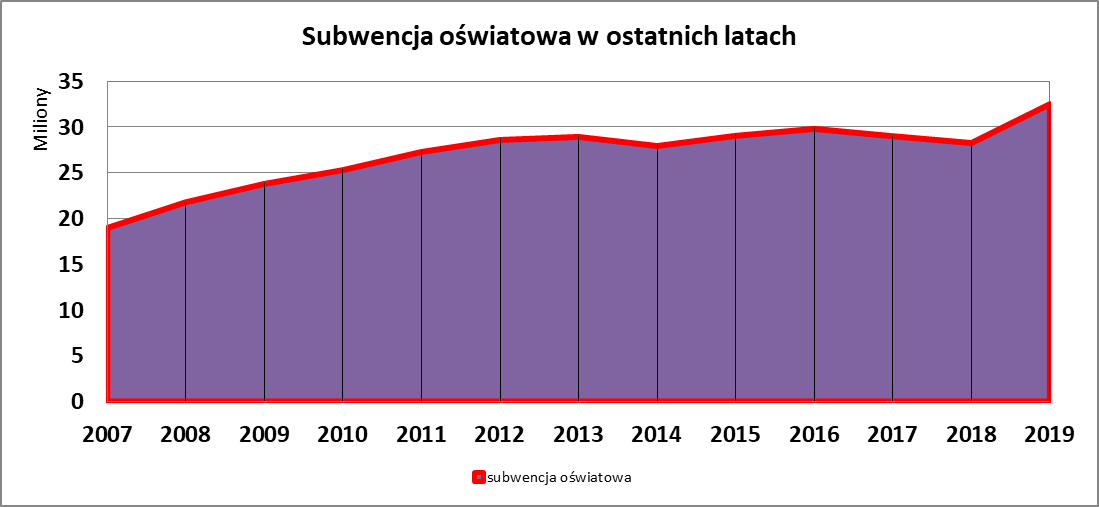 W 2018 r. było blisko 28,3 MLN zł, tj. na poziomie 2012 roku.W 2019 r. będzie blisko 32,5 MLN zł, tj. przyrost rok do roku o ponad +4,2 MLN zł, co stanowi +15,08% wzrostu w stosunku do ubiegłego roku.Finansowanie oświaty w 2019 r. wg stanu na dzień 01.01.2019 r. i nadalDochody						Wydatkis. oświatowa	31 758 561,00				-dz. 801	      789 262,12				34 013 632,30dz. 854	             700,00				   1 374 774,00		32 548 523,12				35 388 406,30Brakujące środki w kwocie -2 839 883,18 zł dokłada powiat z innych zadań.Finansowanie oświaty w 2019 r. po zwiększeniu subwencji oświatowejPo wprowadzeniu do budżetu zwiększenia subwencji oświatowej w kwocie 736.974 zł finansowanie oświaty będzie przedstawiało się następująco:(zwiększa się kwotę subwencji oświatowej, a uwolnione środki własne powiatu można przeznaczyć na inne cele, np. na drogi, na szpital).Dochody						Wydatkis. oświatowa	32 495 535,00				-dz. 801	      789 262,12				34 013 632,30dz. 854	             700,00				   1 374 774,00		33 285 497,12				35 388 406,30Brakujące środki w kwocie -2 102 909,18 zł dołoży powiat z innych zadań.Skutki zwiększenia subwencji oświatowej w 2019 r. na kształtowanie się subwencji oświatowej w latach 2020 – 2030Obecnie w WPF zakłada się, że subwencje w każdym roku będą przyrastać o +1%. Proponuje się po zwiększeniu subwencji oświatowej w 2019 roku nadal utrzymać przyrosty w kolejnych latach +1% rocznie. Skutki zwiększenia subwencji oświatowej w 2019 r. na kształtowanie się wydatków na oświatę w latach 2020 – 2030W obowiązującym WPF w latach 2020 - 2030 planuje się, że do oświaty powiat dołoży z innych zadań od 2,150 MLN zł do 2,4 MLN zł rocznie. W związku ze zwiększeniem subwencji w tych latach uwolnione środki powiatu można przeznaczyć na zwiększenia wydatków majątkowych (na inne zadania).Ad. pkt. 32Zarząd w składzie Starosta, Wicestarosta, M. Drzazga zapoznał się z zaangażowaniem przedsięwzięć zapisanych w WPF wg stanu na dzień 31.01.2019 r. Pismo stanowi załącznik 
nr 29 do protokołu.Ad. pkt. 33Zarząd w składzie Starosta, Wicestarosta, M. Drzazga zapoznał się z finansowaniem przedsięwzięć zapisanych w WPF wg stanu na dzień 31.01.2019 r. Pismo stanowi załącznik nr 30 do protokołu.Ad. pkt. 34Starosta przedłożyła do rozpatrzenia projekt uchwały Zarządu Powiatu Jarocińskiego 
w sprawie regulaminu organizacyjnego Powiatowego Centrum Pomocy Rodzinie 
w Jarocinie.. Pismo stanowi załącznik nr 31 do protokołu.Zgodnie z art. 36 ust. 1 z dnia 5 czerwca 1998r. o samorządzie powiatowym (t.j. Dz. U. z 2017r. poz. 1868. 2018r. poz.130) organizację i zasady funkcjonowania jednostek organizacyjnych powiatu określają regulaminy organizacyjne uchwalone przez Zarząd Powiatu. Uchwalenie nowego Regulaminu Organizacyjnego Powiatowego Centrum Pomocy Rodzinie w Jarocinie, spowodowane jest przede wszystkim zwiększającą się liczbą rodzin zastępczych na terenie Powiatu Jarocińskiego. W chwili obecnej jest ich 49. Liczba rodzin przypadająca na jednego Koordynatora Rodzinnej Pieczy Zastępczej nie powinna przekraczać 15. Skutkiem tego jest konieczność zwiększenia liczby etatów w Dziale Wsparcia Rodziny. Nowy Regulamin ma również na celu usprawnienie pracy poprzez połączenie dwóch działów – Finansowego i Organizacyjnego w jeden Finansowo-Organizacyjny, nad którym nadzór będzie sprawował Główny Księgowy. Uchwalenie Nowego Regulaminu Organizacyjnego PCPR w Jarocinie konieczne jest także z uwagi na ujednolicenie poprzednich zmian. Wprowadzenie zmian wynika z konieczności dostosowania struktury organizacyjnej PCPR do bieżących potrzeb oraz zapewnienia lepszej sprawności funkcjonowania jednostki. Mając na uwadze powyższe, podjęcie niniejszej uchwały uważa się za celowe i zasadne.Zarząd jednogłośnie w składzie Starosta, Wicestarosta, M. Drzazga podjął uchwałę. Ad. pkt. 35Starosta przedłożyła do rozpatrzenia projekt uchwały Zarządu Powiatu Jarocińskiego 
w sprawie opracowania planu finansowego urzędu jednostki samorządu terytorialnego na 2019 rok. Pismo stanowi załącznik nr 32 do protokołu.W związku z Uchwałami:nr 35/19 Zarządu Powiatu Jarocińskiego z dnia  07 stycznia 2019 r.;nr V/39/19/ Rady Powiatu Jarocińskiego z dnia 11 stycznia 2019 r.;nr VI/48/19 Rady Powiatu Jarocińskiego z dnia 31 stycznia 2019 r.;nr 49/19 Zarządu Powiatu Jarocińskiego z dnia 14 lutego 2019 r. zmieniającymi uchwałę w sprawie uchwalenia budżetu Powiatu Jarocińskiego na 2019 r. –  
w Uchwale nr 33/19 Zarządu Powiatu Jarocińskiego z dnia 07 stycznia 2019 r.
w sprawie opracowania planu finansowego urzędu jednostki samorządu terytorialnego 
załącznik nr 1 (Plan dochodów na 2019 r.) i załącznik nr 2 (Plan wydatków na 2019 r.) otrzymują brzmienie zgodne z załącznikami do niniejszej uchwałyZarząd jednogłośnie w składzie Starosta, Wicestarosta, M. Drzazga podjął uchwałę. Ad. pkt. 36Starosta przedłożyła do rozpatrzenia projekt uchwały Zarządu Powiatu Jarocińskiego 
w sprawie opracowania planu finansowego zadań z zakresu administracji rządowej oraz innych zadań zleconych powiatowi na 2019 rok. Pismo stanowi załącznik nr 33 do protokołu.W związku z Uchwałą nr VI/48/19 Rady Powiatu Jarocińskiego z dnia 31 stycznia 2019 r. zmieniającą uchwałę w sprawie uchwalenia budżetu Powiatu Jarocińskiego na 2019 r. – 
w Uchwale nr 34/19 Zarządu Powiatu Jarocińskiego z dnia 07 stycznia 2019 r.
w sprawie opracowania planu finansowego zadań z zakresu administracji rządowej oraz innych zadań zleconych powiatowi na 2019 r.Zarząd jednogłośnie w składzie Starosta, Wicestarosta, M. Drzazga podjął uchwałę. Ad. pkt. 37Zarząd jednogłośnie w składzie Starosta, Wicestarosta, M. Drzazga zatwierdził projekt uchwały Rady Powiatu Jarocińskiego zmieniającej uchwałę w sprawie powierzenia Gminie Jarocin zadania publicznego założenia i prowadzenia Szkolnego Schroniska Młodzieżowego nr 4 w Jarocinie oraz Szkolnego Schroniska Młodzieżowego 
w Witaszycach. Pismo stanowi załącznik nr 34 do protokołu.Burmistrz Jarocina zwrócił się do Rady Powiatu Jarocińskiego i Zarządu Powiatu Jarocińskiego z prośbą o zmianę w uchwale dotyczącej powierzenia Gminie Jarocin zadania publicznego założenia i prowadzenia Szkolnego Schroniska Młodzieżowego nr 4 w Jarocinie oraz Szkolnego Schroniska Młodzieżowego w Witaszycach dotycząca okresu powierzenia zadania na czas nieokreślony. Ad. pkt. 38Zarząd jednogłośnie w składzie Starosta, Wicestarosta, M. Drzazga zatwierdził projekt uchwały Rady Powiatu Jarocińskiego w sprawie uchwalenia Powiatowego Programu Zapobiegania Przestępczości oraz Ochrony Bezpieczeństwa Obywateli i Porządku Publicznego dla Powiatu Jarocińskiego. Pismo stanowi załącznik nr 35 do protokołu.Działająca przy Staroście Jarocińskim Komisja Bezpieczeństwa i Porządku, na podstawie art. 38a ust. 2 pkt.3 ustawy z dnia 5 czerwca 1998 r. o samorządzie powiatowym, przygotowała projekt Powiatowego Programu Zapobiegania Przestępczości oraz Ochrony Bezpieczeństwa Obywateli i Porządku Publicznego. Projekt programu został szczegółowo przedstawiony na Posiedzeniu Komisji Bezpieczeństwa i Porządku w dniu 17 grudnia 2018 r. Zgodnie z art. 12 pkt 9b ustawy z dnia 5 czerwca 1998 r. o samorządzie powiatowym do zadań rady powiatu należy uchwalenie powiatowego programu zapobiegania przestępczości oraz ochrony bezpieczeństwa obywateli i porządku publicznego.Ad. pkt. 39Zarząd jednogłośnie w składzie Starosta, Wicestarosta, M. Drzazga zatwierdził projekt uchwały Rady Powiatu Jarocińskiego w sprawie określenia zadań, na które przeznacza się środki Państwowego Funduszu Rehabilitacji Osób Niepełnosprawnych przekazane przez Prezesa Zarządu Funduszu Powiatowi Jarocińskiemu na 2019 rok. Projekt uchwały stanowi załącznik nr 36 do protokołu.Art. 35a ust. 3 ustawy z dnia 27 sierpnia 1997r. o rehabilitacji zawodowej i społecznej oraz zatrudnianiu osób niepełnosprawnych (Dz. U. z 2018r. poz. 511 ze zm.) nakłada na Radę Powiatu obowiązek podjęcia uchwały w sprawie określenia zadań i ustalenia planu finansowego środków Państwowego Funduszu Rehabilitacji Osób Niepełnosprawnych przekazanych przez Prezesa Zarządu PFRON Powiatowi Jarocińskiemu w 2018r. w wysokości 1 506 090,00 zł. Zadania, które mogą być realizowane ze środków Funduszu są ustalone w ustawie oraz rozporządzeniu Ministra Pracy i Polityki Społecznej z dnia 25 czerwca 2002r. w sprawie określenia rodzajów zadań powiatu, które mogą być finansowane ze środków Państwowego Funduszu Rehabilitacji Osób Niepełnosprawnych (Dz. U. z 2015 r. poz. 926). Zadania przewidziane w projekcie uchwały są zgodne z zadaniami określonymi 
w w/w przepisach. Z uwagi na niedobór środków w roku bieżącym na wszystkie zadania określone w powyższej ustawie powiat będzie realizował niektóre zadania z zakresu rehabilitacji zawodowej i społecznej wynikające z analizy rozeznanych potrzeb osób niepełnosprawnych zgodnie z załącznikiem nr 1 do uchwały.Ad. pkt. 40Zarząd jednogłośnie w składzie Starosta, Wicestarosta, M. Drzazga zatwierdził projekt uchwały Rady Powiatu Jarocińskiego w sprawie przyjęcia Powiatowego Programu Rozwoju Pieczy Zastępczej na lata 2019-2021. Projekt uchwały stanowi załącznik nr 37 do protokołu.Zadania własne powiatu w zakresie wspierania rodziny przeżywającej trudności w wypełnianiu funkcji opiekuńczo- wychowawczych oraz organizacji pieczy zastępczej zostały określone w art. 180 ustawy z dnia 9 czerwca 2011r. o wspieraniu rodziny i systemie pieczy zastępczej (t.j. Dz. U. z 2018 r.  poz. 998 ze zm.) Jednym z nich jest opracowanie i realizacja 3-letnich powiatowych programów dotyczących rozwoju pieczy zastępczej, zawierających między innymi coroczny limit rodzin zastępczych zawodowych. Przedkładany Radzie program taki limit zawiera, jak również przewiduje inne zadania powiatu wynikające z przepisów w/w ustawy. Trzyletni program rozwoju pieczy zastępczej na lata 2019-2021 stanowi podstawę 
budowanego systemu rozwoju różnorodnych form pieczy zastępczej. Uchwalenie tego programu stanowi w myśl powołanych w projekcie uchwały przepisów ustawy o samorządzie powiatowym kompetencję Rady Powiatu.Ad. pkt. 41Zarząd jednogłośnie w składzie Starosta, Wicestarosta, M. Drzazga zatwierdził projekt uchwały Rady Powiatu Jarocińskiego zmieniająca uchwałę w sprawie ustalenia Wieloletniej Prognozy Finansowej Powiatu Jarocińskiego na lata 2019 – 2030. Projekt uchwały stanowi załącznik nr 38 do protokołu.Ad. pkt. 42Zarząd jednogłośnie w składzie Starosta, Wicestarosta, M. Drzazga zatwierdził projekt uchwały Rady Powiatu Jarocińskiego zmieniająca uchwałę w sprawie uchwalenia budżetu Powiatu Jarocińskiego na 2019 r. Projekt uchwały stanowi załącznik nr 39 do protokołu.Ad. pkt. 43Zarząd jednogłośnie w składzie Starosta, Wicestarosta, M. Drzazga zapoznał się z zadaniami zarządu wynikającymi z art. 30a ustawy o samorządzie powiatowym, które przedstawił Sekretarz Powiatu.Art. 30a. sam. Pow.Raport o stanie powiatu:Zarząd powiatu, co roku do dnia 31 maja przedstawia radzie powiatu raport o stanie powiatu.Raport obejmuje podsumowanie działalności zarządu powiatu w roku poprzednim, 
w szczególności realizację polityk, programów i strategii, uchwał rady powiatu 
i budżetu obywatelskiego.Rada powiatu może określić w drodze uchwały szczegółowe wymogi dotyczące raportu.Rada powiatu rozpatruje raport, o którym mowa w ust. 1, podczas sesji, na której podejmowana jest uchwała rady powiatu w sprawie udzielenia lub nieudzielenia zarządowi absolutorium. Raport jest rozpatrywany w pierwszej kolejności. 
Nad przedstawionym raportem o stanie powiatu przeprowadza się debatę.W debacie nad raportem o stanie powiatu radni zabierają głos bez ograniczeń czasowych.W debacie nad raportem o stanie powiatu mieszkańcy powiatu mogą zabierać głos.Mieszkaniec, który chciałby zabrać głos w trybie określonym w ust. 6, składa do przewodniczącego rady pisemne zgłoszenie, poparte podpisami: 1) w powiecie do 100 000 mieszkańców – co najmniej 150 osób;2) w powiecie powyżej 100 000 mieszkańców – co najmniej 300 osób.8. Zgłoszenie składa się najpóźniej w dniu poprzedzającym dzień, na który zwołana została sesja, podczas której ma być przedstawiany raport o stanie powiatu. Mieszkańcy są dopuszczani do głosu według kolejności otrzymania przez przewodniczącego rady zgłoszenia. Liczba mieszkańców mogących zabrać głos w debacie wynosi 15, chyba, że rada postanowi o zwiększeniu tej liczby.9. Po zakończeniu debaty nad raportem o stanie powiatu rada powiatu przeprowadza głosowanie nad udzieleniem zarządowi powiatu wotum zaufania. Uchwałę o udzieleniu zarządowi powiatu wotum zaufania rada powiatu podejmuje bezwzględną większością głosów ustawowego składu rady powiatu. Niepodjęcie uchwały o udzieleniu zarządowi powiatu wotum zaufania jest równoznaczne z podjęciem uchwały o nieudzieleniu zarządowi powiatu wotum zaufania.10. Nieudzielenie przez radę powiatu wotum zaufania zarządowi powiatu jest równoznaczne ze złożeniem wniosku o odwołanie zarządu.11. Rada powiatu rozpoznaje sprawę odwołania zarządu z przyczyny, o której mowa w ust. 10, na sesji zwołanej nie wcześniej niż po upływie 14 dni od podjęcia uchwały w sprawie nieudzielenia zarządowi wotum zaufania. Rada powiatu może odwołać zarząd większością, co najmniej 3/5 głosów ustawowego składu rady.Ad. pkt. 44 Sprawy pozostałeStarosta z uwagi na wyczerpanie porządku obrad zakończył posiedzenie Zarządu 
i podziękował wszystkim za przybycie.Protokołowała Agnieszka PrzymusińskaCzłonkowie ZarząduL. Czechak - 	    Przew. Zarządu…………………...K. Szymkowiak - Członek Zarządu…………………M. Drzazga – 	    Członek Zarządu………………….Projektowana na 2019 r. (przyjęta w obecnym budżecie powiatu)Wynikająca z uchwalonego budżetu PaństwaZwiększenies. oświatowa31 758 561,0032 495 535,00+736 974,00s. wyrównawcza4 305 967,004 305 967,000,00s. równoważąca1 132 226,001 132 226,000,00Udział w PIT16 376 402,0016 376 402,000,00